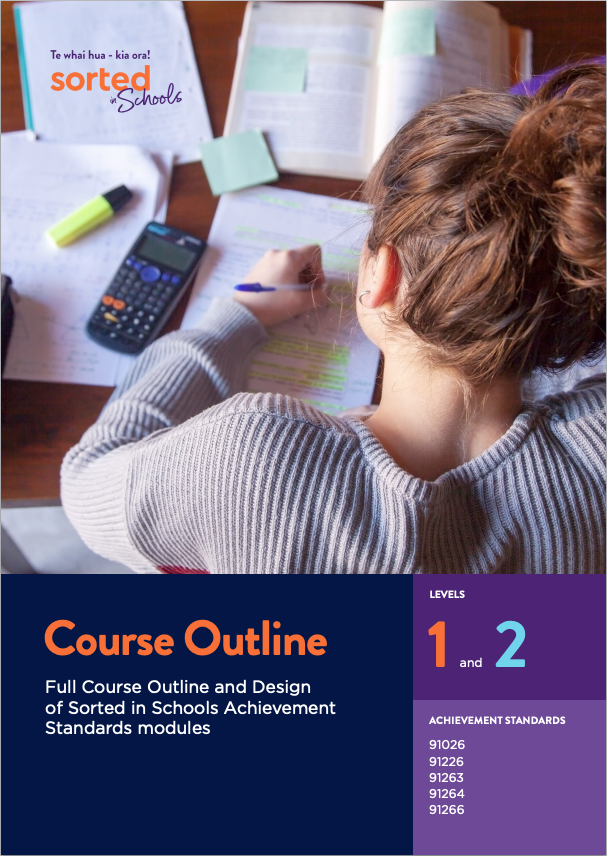 Full Course Outline and Design of Sorted in Schools Achievement Standards modulesNau mai haere mai!Welcome to the Sorted in Schools  - Te whai hua - kia ora! Achievement Standard modules.About Sorted in Schools - Te whai hua - kia ora!Sorted in Schools is a government-funded financial capability programme fully aligned to the New Zealand Curriculum. Free to use, Sorted in Schools helps young New Zealanders develop their money skills.Why financial capability matters Being good with money is an essential life skill. Financial capability means being equipped with the knowledge, skills and confidence to make good financial decisions at each life stage, and attain goals with choices. Research shows that 16-24 year olds are, however, vulnerable to falling into debt that can hold them back. In addition, over 80% of school leavers told us they wished they had learned more about money at school. We’re changing that! Our teaching and learning packages equip students with know-how to start their financial journey on the right foot. The earlier people become good with money, the better they will fare throughout their lives.Rationale behind the Achievement Standard modulesThe Achievement Standard modules complement the existing resources provided by Sorted in Schools to provide a full suite of resources available free to all secondary school students (years 9-13):Primary/Intermediate activitiesYear 9/10 resourcesUnit Standards modulesAchievement Standard modules.The achievement standard modules include assessment materials and have been chosen to enable students to obtain the 10 numeracy credits needed for university entrance.Contexts for learningThe NCEA Level One module is based on the context for learning of a student starting work who has to explore money matters such as understanding her payslip, taxation, KiwiSaver, and budgeting. Numeric reasoning is explored through these contexts.Each NCEA Level Two module is supported by contexts for learning that explore the societal issues surrounding inequality and the climate crisis. Scenarios set the scene for learning and are designed to challenge assumptions, beliefs and thinking.All modules feature ‘Sorted Themes’ that students will become familiar with as they develop their financial capability.The materials will stimulate discussion and critical thinking so that students can readily place the learning content into context, while keeping the assessment requirements in clear sight.Achievement Standards modules matrix The table below provides an overview of the achievement standards supported by the modules. The table includes references to the Sorted Themes and key learning contexts that underpin each module along with a synopsis of the topics covered. Level One ModuleLevel Two ModulesModule nameAchievement standardSorted ThemesKey learning contextsMoney MattersAS91026 Apply numeric reasoning to solving problems4 creditsKiwiSaverDebtGoalsManaging my MoneyStarting workTopicsUnderstanding your payslipCommon elements of payslips, using rates of pay to calculate earnings, overtime, deductions from pay, calculating income tax. Buying goods and servicesGoods and Services Tax (GST), GST calculations, using ratios to divide amounts.Borrowing moneyCredit and debt, hire purchase, calculating percentage change, student loans, order of operations (BEMA).Financial goalsSavings accounts, term deposits, compound interest, KiwiSaver.Tools that support financial decisionsBudgets, SMART goals, applying number knowledge to adjust a budget.TopicsUnderstanding your payslipCommon elements of payslips, using rates of pay to calculate earnings, overtime, deductions from pay, calculating income tax. Buying goods and servicesGoods and Services Tax (GST), GST calculations, using ratios to divide amounts.Borrowing moneyCredit and debt, hire purchase, calculating percentage change, student loans, order of operations (BEMA).Financial goalsSavings accounts, term deposits, compound interest, KiwiSaver.Tools that support financial decisionsBudgets, SMART goals, applying number knowledge to adjust a budget.TopicsUnderstanding your payslipCommon elements of payslips, using rates of pay to calculate earnings, overtime, deductions from pay, calculating income tax. Buying goods and servicesGoods and Services Tax (GST), GST calculations, using ratios to divide amounts.Borrowing moneyCredit and debt, hire purchase, calculating percentage change, student loans, order of operations (BEMA).Financial goalsSavings accounts, term deposits, compound interest, KiwiSaver.Tools that support financial decisionsBudgets, SMART goals, applying number knowledge to adjust a budget.TopicsUnderstanding your payslipCommon elements of payslips, using rates of pay to calculate earnings, overtime, deductions from pay, calculating income tax. Buying goods and servicesGoods and Services Tax (GST), GST calculations, using ratios to divide amounts.Borrowing moneyCredit and debt, hire purchase, calculating percentage change, student loans, order of operations (BEMA).Financial goalsSavings accounts, term deposits, compound interest, KiwiSaver.Tools that support financial decisionsBudgets, SMART goals, applying number knowledge to adjust a budget.Module nameAchievement standardAchievement standardAchievement standardSorted ThemesSorted ThemesSorted ThemesKey learning contextsKey learning contextsKey learning contextsKey learning contextsStatistical InferenceAS91264 Use statistical methods to make an inference4 creditsAS91264 Use statistical methods to make an inference4 creditsAS91264 Use statistical methods to make an inference4 creditsKiwiSaverRetirementManaging my MoneyKiwiSaverRetirementManaging my MoneyKiwiSaverRetirementManaging my MoneyInequality, especially the gender pay gapInequality, especially the gender pay gapInequality, especially the gender pay gapInequality, especially the gender pay gapTopicsEstablishing a purpose and an investigative questionIdentifying a problem to investigate, defining the population, sub-groups, variables, and measure of interest, developing an investigative question.Selecting a sampleRepresentativeness and lack of bias, advantages and disadvantages of different types of samples (simple random, stratified, systematic).Displaying data and calculating statisticsHow to interpret a box plot, how to use NZGrapher to create a box plot, how to select a sample using NZGrapher.Comparing box plots and summary statisticsUsing PEEL to make mathematical statements, comparing box plots by referring to their central tendency, symmetry, spread, overlap, and unusual features, knowing how to remove outliers. Confidence intervalsWhy samples vary, why confidence intervals are more useful than point estimates, how to construct a confidence interval, how to interpret a confidence interval, how to draw a conclusion.Writing your reportHow to use the PPDAC statistical inquiry cycle to structure your report.TopicsEstablishing a purpose and an investigative questionIdentifying a problem to investigate, defining the population, sub-groups, variables, and measure of interest, developing an investigative question.Selecting a sampleRepresentativeness and lack of bias, advantages and disadvantages of different types of samples (simple random, stratified, systematic).Displaying data and calculating statisticsHow to interpret a box plot, how to use NZGrapher to create a box plot, how to select a sample using NZGrapher.Comparing box plots and summary statisticsUsing PEEL to make mathematical statements, comparing box plots by referring to their central tendency, symmetry, spread, overlap, and unusual features, knowing how to remove outliers. Confidence intervalsWhy samples vary, why confidence intervals are more useful than point estimates, how to construct a confidence interval, how to interpret a confidence interval, how to draw a conclusion.Writing your reportHow to use the PPDAC statistical inquiry cycle to structure your report.TopicsEstablishing a purpose and an investigative questionIdentifying a problem to investigate, defining the population, sub-groups, variables, and measure of interest, developing an investigative question.Selecting a sampleRepresentativeness and lack of bias, advantages and disadvantages of different types of samples (simple random, stratified, systematic).Displaying data and calculating statisticsHow to interpret a box plot, how to use NZGrapher to create a box plot, how to select a sample using NZGrapher.Comparing box plots and summary statisticsUsing PEEL to make mathematical statements, comparing box plots by referring to their central tendency, symmetry, spread, overlap, and unusual features, knowing how to remove outliers. Confidence intervalsWhy samples vary, why confidence intervals are more useful than point estimates, how to construct a confidence interval, how to interpret a confidence interval, how to draw a conclusion.Writing your reportHow to use the PPDAC statistical inquiry cycle to structure your report.TopicsEstablishing a purpose and an investigative questionIdentifying a problem to investigate, defining the population, sub-groups, variables, and measure of interest, developing an investigative question.Selecting a sampleRepresentativeness and lack of bias, advantages and disadvantages of different types of samples (simple random, stratified, systematic).Displaying data and calculating statisticsHow to interpret a box plot, how to use NZGrapher to create a box plot, how to select a sample using NZGrapher.Comparing box plots and summary statisticsUsing PEEL to make mathematical statements, comparing box plots by referring to their central tendency, symmetry, spread, overlap, and unusual features, knowing how to remove outliers. Confidence intervalsWhy samples vary, why confidence intervals are more useful than point estimates, how to construct a confidence interval, how to interpret a confidence interval, how to draw a conclusion.Writing your reportHow to use the PPDAC statistical inquiry cycle to structure your report.TopicsEstablishing a purpose and an investigative questionIdentifying a problem to investigate, defining the population, sub-groups, variables, and measure of interest, developing an investigative question.Selecting a sampleRepresentativeness and lack of bias, advantages and disadvantages of different types of samples (simple random, stratified, systematic).Displaying data and calculating statisticsHow to interpret a box plot, how to use NZGrapher to create a box plot, how to select a sample using NZGrapher.Comparing box plots and summary statisticsUsing PEEL to make mathematical statements, comparing box plots by referring to their central tendency, symmetry, spread, overlap, and unusual features, knowing how to remove outliers. Confidence intervalsWhy samples vary, why confidence intervals are more useful than point estimates, how to construct a confidence interval, how to interpret a confidence interval, how to draw a conclusion.Writing your reportHow to use the PPDAC statistical inquiry cycle to structure your report.TopicsEstablishing a purpose and an investigative questionIdentifying a problem to investigate, defining the population, sub-groups, variables, and measure of interest, developing an investigative question.Selecting a sampleRepresentativeness and lack of bias, advantages and disadvantages of different types of samples (simple random, stratified, systematic).Displaying data and calculating statisticsHow to interpret a box plot, how to use NZGrapher to create a box plot, how to select a sample using NZGrapher.Comparing box plots and summary statisticsUsing PEEL to make mathematical statements, comparing box plots by referring to their central tendency, symmetry, spread, overlap, and unusual features, knowing how to remove outliers. Confidence intervalsWhy samples vary, why confidence intervals are more useful than point estimates, how to construct a confidence interval, how to interpret a confidence interval, how to draw a conclusion.Writing your reportHow to use the PPDAC statistical inquiry cycle to structure your report.TopicsEstablishing a purpose and an investigative questionIdentifying a problem to investigate, defining the population, sub-groups, variables, and measure of interest, developing an investigative question.Selecting a sampleRepresentativeness and lack of bias, advantages and disadvantages of different types of samples (simple random, stratified, systematic).Displaying data and calculating statisticsHow to interpret a box plot, how to use NZGrapher to create a box plot, how to select a sample using NZGrapher.Comparing box plots and summary statisticsUsing PEEL to make mathematical statements, comparing box plots by referring to their central tendency, symmetry, spread, overlap, and unusual features, knowing how to remove outliers. Confidence intervalsWhy samples vary, why confidence intervals are more useful than point estimates, how to construct a confidence interval, how to interpret a confidence interval, how to draw a conclusion.Writing your reportHow to use the PPDAC statistical inquiry cycle to structure your report.TopicsEstablishing a purpose and an investigative questionIdentifying a problem to investigate, defining the population, sub-groups, variables, and measure of interest, developing an investigative question.Selecting a sampleRepresentativeness and lack of bias, advantages and disadvantages of different types of samples (simple random, stratified, systematic).Displaying data and calculating statisticsHow to interpret a box plot, how to use NZGrapher to create a box plot, how to select a sample using NZGrapher.Comparing box plots and summary statisticsUsing PEEL to make mathematical statements, comparing box plots by referring to their central tendency, symmetry, spread, overlap, and unusual features, knowing how to remove outliers. Confidence intervalsWhy samples vary, why confidence intervals are more useful than point estimates, how to construct a confidence interval, how to interpret a confidence interval, how to draw a conclusion.Writing your reportHow to use the PPDAC statistical inquiry cycle to structure your report.TopicsEstablishing a purpose and an investigative questionIdentifying a problem to investigate, defining the population, sub-groups, variables, and measure of interest, developing an investigative question.Selecting a sampleRepresentativeness and lack of bias, advantages and disadvantages of different types of samples (simple random, stratified, systematic).Displaying data and calculating statisticsHow to interpret a box plot, how to use NZGrapher to create a box plot, how to select a sample using NZGrapher.Comparing box plots and summary statisticsUsing PEEL to make mathematical statements, comparing box plots by referring to their central tendency, symmetry, spread, overlap, and unusual features, knowing how to remove outliers. Confidence intervalsWhy samples vary, why confidence intervals are more useful than point estimates, how to construct a confidence interval, how to interpret a confidence interval, how to draw a conclusion.Writing your reportHow to use the PPDAC statistical inquiry cycle to structure your report.TopicsEstablishing a purpose and an investigative questionIdentifying a problem to investigate, defining the population, sub-groups, variables, and measure of interest, developing an investigative question.Selecting a sampleRepresentativeness and lack of bias, advantages and disadvantages of different types of samples (simple random, stratified, systematic).Displaying data and calculating statisticsHow to interpret a box plot, how to use NZGrapher to create a box plot, how to select a sample using NZGrapher.Comparing box plots and summary statisticsUsing PEEL to make mathematical statements, comparing box plots by referring to their central tendency, symmetry, spread, overlap, and unusual features, knowing how to remove outliers. Confidence intervalsWhy samples vary, why confidence intervals are more useful than point estimates, how to construct a confidence interval, how to interpret a confidence interval, how to draw a conclusion.Writing your reportHow to use the PPDAC statistical inquiry cycle to structure your report.TopicsEstablishing a purpose and an investigative questionIdentifying a problem to investigate, defining the population, sub-groups, variables, and measure of interest, developing an investigative question.Selecting a sampleRepresentativeness and lack of bias, advantages and disadvantages of different types of samples (simple random, stratified, systematic).Displaying data and calculating statisticsHow to interpret a box plot, how to use NZGrapher to create a box plot, how to select a sample using NZGrapher.Comparing box plots and summary statisticsUsing PEEL to make mathematical statements, comparing box plots by referring to their central tendency, symmetry, spread, overlap, and unusual features, knowing how to remove outliers. Confidence intervalsWhy samples vary, why confidence intervals are more useful than point estimates, how to construct a confidence interval, how to interpret a confidence interval, how to draw a conclusion.Writing your reportHow to use the PPDAC statistical inquiry cycle to structure your report.Module nameModule nameAchievement standardAchievement standardAchievement standardSorted ThemesSorted ThemesSorted ThemesKey learning contextsKey learning contextsKey learning contextsKey learning contextsStatistical ReportsStatistical ReportsAS91266 Evaluate a statistically based report2 creditsAS91266 Evaluate a statistically based report2 creditsAS91266 Evaluate a statistically based report2 creditsKiwiSaverRetirementInvestingKiwiSaverRetirementInvestingKiwiSaverRetirementInvestingEthical investmentsEthical investmentsEthical investmentsEthical investmentsTopicsIntroduction to statistical reports and the contexts for this moduleWhat a statistical report is, the statistical enquiry cycle, background information on KiwiSaver and Mindful MoneyIdentifying the purpose and the population of interestHow to identify the purpose, target and sample populations.Population measures and variablesTypes of data (qualitative and quantitative), Likert scales.Sampling methods and statistical errorsSampling methods (simple random, stratified, quota, volunteer), sampling error, non-sampling errors, weighting.Survey methodsPostal questionnaires, telephone surveys, online surveys.Commenting on the findings of a report and structuring your own reportMaking links between the findings of the report and its purpose, evaluating the findings, using the PPDAC statistical enquiry process to structure your report.TopicsIntroduction to statistical reports and the contexts for this moduleWhat a statistical report is, the statistical enquiry cycle, background information on KiwiSaver and Mindful MoneyIdentifying the purpose and the population of interestHow to identify the purpose, target and sample populations.Population measures and variablesTypes of data (qualitative and quantitative), Likert scales.Sampling methods and statistical errorsSampling methods (simple random, stratified, quota, volunteer), sampling error, non-sampling errors, weighting.Survey methodsPostal questionnaires, telephone surveys, online surveys.Commenting on the findings of a report and structuring your own reportMaking links between the findings of the report and its purpose, evaluating the findings, using the PPDAC statistical enquiry process to structure your report.TopicsIntroduction to statistical reports and the contexts for this moduleWhat a statistical report is, the statistical enquiry cycle, background information on KiwiSaver and Mindful MoneyIdentifying the purpose and the population of interestHow to identify the purpose, target and sample populations.Population measures and variablesTypes of data (qualitative and quantitative), Likert scales.Sampling methods and statistical errorsSampling methods (simple random, stratified, quota, volunteer), sampling error, non-sampling errors, weighting.Survey methodsPostal questionnaires, telephone surveys, online surveys.Commenting on the findings of a report and structuring your own reportMaking links between the findings of the report and its purpose, evaluating the findings, using the PPDAC statistical enquiry process to structure your report.TopicsIntroduction to statistical reports and the contexts for this moduleWhat a statistical report is, the statistical enquiry cycle, background information on KiwiSaver and Mindful MoneyIdentifying the purpose and the population of interestHow to identify the purpose, target and sample populations.Population measures and variablesTypes of data (qualitative and quantitative), Likert scales.Sampling methods and statistical errorsSampling methods (simple random, stratified, quota, volunteer), sampling error, non-sampling errors, weighting.Survey methodsPostal questionnaires, telephone surveys, online surveys.Commenting on the findings of a report and structuring your own reportMaking links between the findings of the report and its purpose, evaluating the findings, using the PPDAC statistical enquiry process to structure your report.TopicsIntroduction to statistical reports and the contexts for this moduleWhat a statistical report is, the statistical enquiry cycle, background information on KiwiSaver and Mindful MoneyIdentifying the purpose and the population of interestHow to identify the purpose, target and sample populations.Population measures and variablesTypes of data (qualitative and quantitative), Likert scales.Sampling methods and statistical errorsSampling methods (simple random, stratified, quota, volunteer), sampling error, non-sampling errors, weighting.Survey methodsPostal questionnaires, telephone surveys, online surveys.Commenting on the findings of a report and structuring your own reportMaking links between the findings of the report and its purpose, evaluating the findings, using the PPDAC statistical enquiry process to structure your report.TopicsIntroduction to statistical reports and the contexts for this moduleWhat a statistical report is, the statistical enquiry cycle, background information on KiwiSaver and Mindful MoneyIdentifying the purpose and the population of interestHow to identify the purpose, target and sample populations.Population measures and variablesTypes of data (qualitative and quantitative), Likert scales.Sampling methods and statistical errorsSampling methods (simple random, stratified, quota, volunteer), sampling error, non-sampling errors, weighting.Survey methodsPostal questionnaires, telephone surveys, online surveys.Commenting on the findings of a report and structuring your own reportMaking links between the findings of the report and its purpose, evaluating the findings, using the PPDAC statistical enquiry process to structure your report.TopicsIntroduction to statistical reports and the contexts for this moduleWhat a statistical report is, the statistical enquiry cycle, background information on KiwiSaver and Mindful MoneyIdentifying the purpose and the population of interestHow to identify the purpose, target and sample populations.Population measures and variablesTypes of data (qualitative and quantitative), Likert scales.Sampling methods and statistical errorsSampling methods (simple random, stratified, quota, volunteer), sampling error, non-sampling errors, weighting.Survey methodsPostal questionnaires, telephone surveys, online surveys.Commenting on the findings of a report and structuring your own reportMaking links between the findings of the report and its purpose, evaluating the findings, using the PPDAC statistical enquiry process to structure your report.TopicsIntroduction to statistical reports and the contexts for this moduleWhat a statistical report is, the statistical enquiry cycle, background information on KiwiSaver and Mindful MoneyIdentifying the purpose and the population of interestHow to identify the purpose, target and sample populations.Population measures and variablesTypes of data (qualitative and quantitative), Likert scales.Sampling methods and statistical errorsSampling methods (simple random, stratified, quota, volunteer), sampling error, non-sampling errors, weighting.Survey methodsPostal questionnaires, telephone surveys, online surveys.Commenting on the findings of a report and structuring your own reportMaking links between the findings of the report and its purpose, evaluating the findings, using the PPDAC statistical enquiry process to structure your report.TopicsIntroduction to statistical reports and the contexts for this moduleWhat a statistical report is, the statistical enquiry cycle, background information on KiwiSaver and Mindful MoneyIdentifying the purpose and the population of interestHow to identify the purpose, target and sample populations.Population measures and variablesTypes of data (qualitative and quantitative), Likert scales.Sampling methods and statistical errorsSampling methods (simple random, stratified, quota, volunteer), sampling error, non-sampling errors, weighting.Survey methodsPostal questionnaires, telephone surveys, online surveys.Commenting on the findings of a report and structuring your own reportMaking links between the findings of the report and its purpose, evaluating the findings, using the PPDAC statistical enquiry process to structure your report.TopicsIntroduction to statistical reports and the contexts for this moduleWhat a statistical report is, the statistical enquiry cycle, background information on KiwiSaver and Mindful MoneyIdentifying the purpose and the population of interestHow to identify the purpose, target and sample populations.Population measures and variablesTypes of data (qualitative and quantitative), Likert scales.Sampling methods and statistical errorsSampling methods (simple random, stratified, quota, volunteer), sampling error, non-sampling errors, weighting.Survey methodsPostal questionnaires, telephone surveys, online surveys.Commenting on the findings of a report and structuring your own reportMaking links between the findings of the report and its purpose, evaluating the findings, using the PPDAC statistical enquiry process to structure your report.TopicsIntroduction to statistical reports and the contexts for this moduleWhat a statistical report is, the statistical enquiry cycle, background information on KiwiSaver and Mindful MoneyIdentifying the purpose and the population of interestHow to identify the purpose, target and sample populations.Population measures and variablesTypes of data (qualitative and quantitative), Likert scales.Sampling methods and statistical errorsSampling methods (simple random, stratified, quota, volunteer), sampling error, non-sampling errors, weighting.Survey methodsPostal questionnaires, telephone surveys, online surveys.Commenting on the findings of a report and structuring your own reportMaking links between the findings of the report and its purpose, evaluating the findings, using the PPDAC statistical enquiry process to structure your report.TopicsIntroduction to statistical reports and the contexts for this moduleWhat a statistical report is, the statistical enquiry cycle, background information on KiwiSaver and Mindful MoneyIdentifying the purpose and the population of interestHow to identify the purpose, target and sample populations.Population measures and variablesTypes of data (qualitative and quantitative), Likert scales.Sampling methods and statistical errorsSampling methods (simple random, stratified, quota, volunteer), sampling error, non-sampling errors, weighting.Survey methodsPostal questionnaires, telephone surveys, online surveys.Commenting on the findings of a report and structuring your own reportMaking links between the findings of the report and its purpose, evaluating the findings, using the PPDAC statistical enquiry process to structure your report.Module nameModule nameModule nameAchievement standardAchievement standardAchievement standardSorted ThemesSorted ThemesSorted ThemesKey learning contextsKey learning contextsKey learning contextsKey learning contextsEconomic data, issues, and analysisEconomic data, issues, and analysisEconomic data, issues, and analysisAS91226 Analyse statistical data relating to contemporary economic issues4 creditsAS91226 Analyse statistical data relating to contemporary economic issues4 creditsAS91226 Analyse statistical data relating to contemporary economic issues4 creditsSavingsKiwiSaverRetirementSavingsKiwiSaverRetirementSavingsKiwiSaverRetirementInterrelationships between inequality, climate change, and the New Zealand economyInterrelationships between inequality, climate change, and the New Zealand economyInterrelationships between inequality, climate change, and the New Zealand economyInterrelationships between inequality, climate change, and the New Zealand economyTopicsProcessing and presenting statistical dataUnderstanding how to process and present statistical data to show trends, including  calculating summations, means (averages), percentages and percentage changes, and extrapolating data to make predictions.Explaining trends in statistical dataUnderstanding how to provide detailed explanations of relationships in statistical data using economic concepts and/or models.Explaining the inter-relationships between climate change and inequalityUnderstanding how to provide detailed explanations of inter-relationships between statistical data using economic concepts and/or models.Making a justified forecastUnderstanding how to provide a justified forecast for one contemporary economic issue by using extrapolated statistical data.TopicsProcessing and presenting statistical dataUnderstanding how to process and present statistical data to show trends, including  calculating summations, means (averages), percentages and percentage changes, and extrapolating data to make predictions.Explaining trends in statistical dataUnderstanding how to provide detailed explanations of relationships in statistical data using economic concepts and/or models.Explaining the inter-relationships between climate change and inequalityUnderstanding how to provide detailed explanations of inter-relationships between statistical data using economic concepts and/or models.Making a justified forecastUnderstanding how to provide a justified forecast for one contemporary economic issue by using extrapolated statistical data.TopicsProcessing and presenting statistical dataUnderstanding how to process and present statistical data to show trends, including  calculating summations, means (averages), percentages and percentage changes, and extrapolating data to make predictions.Explaining trends in statistical dataUnderstanding how to provide detailed explanations of relationships in statistical data using economic concepts and/or models.Explaining the inter-relationships between climate change and inequalityUnderstanding how to provide detailed explanations of inter-relationships between statistical data using economic concepts and/or models.Making a justified forecastUnderstanding how to provide a justified forecast for one contemporary economic issue by using extrapolated statistical data.TopicsProcessing and presenting statistical dataUnderstanding how to process and present statistical data to show trends, including  calculating summations, means (averages), percentages and percentage changes, and extrapolating data to make predictions.Explaining trends in statistical dataUnderstanding how to provide detailed explanations of relationships in statistical data using economic concepts and/or models.Explaining the inter-relationships between climate change and inequalityUnderstanding how to provide detailed explanations of inter-relationships between statistical data using economic concepts and/or models.Making a justified forecastUnderstanding how to provide a justified forecast for one contemporary economic issue by using extrapolated statistical data.TopicsProcessing and presenting statistical dataUnderstanding how to process and present statistical data to show trends, including  calculating summations, means (averages), percentages and percentage changes, and extrapolating data to make predictions.Explaining trends in statistical dataUnderstanding how to provide detailed explanations of relationships in statistical data using economic concepts and/or models.Explaining the inter-relationships between climate change and inequalityUnderstanding how to provide detailed explanations of inter-relationships between statistical data using economic concepts and/or models.Making a justified forecastUnderstanding how to provide a justified forecast for one contemporary economic issue by using extrapolated statistical data.TopicsProcessing and presenting statistical dataUnderstanding how to process and present statistical data to show trends, including  calculating summations, means (averages), percentages and percentage changes, and extrapolating data to make predictions.Explaining trends in statistical dataUnderstanding how to provide detailed explanations of relationships in statistical data using economic concepts and/or models.Explaining the inter-relationships between climate change and inequalityUnderstanding how to provide detailed explanations of inter-relationships between statistical data using economic concepts and/or models.Making a justified forecastUnderstanding how to provide a justified forecast for one contemporary economic issue by using extrapolated statistical data.TopicsProcessing and presenting statistical dataUnderstanding how to process and present statistical data to show trends, including  calculating summations, means (averages), percentages and percentage changes, and extrapolating data to make predictions.Explaining trends in statistical dataUnderstanding how to provide detailed explanations of relationships in statistical data using economic concepts and/or models.Explaining the inter-relationships between climate change and inequalityUnderstanding how to provide detailed explanations of inter-relationships between statistical data using economic concepts and/or models.Making a justified forecastUnderstanding how to provide a justified forecast for one contemporary economic issue by using extrapolated statistical data.TopicsProcessing and presenting statistical dataUnderstanding how to process and present statistical data to show trends, including  calculating summations, means (averages), percentages and percentage changes, and extrapolating data to make predictions.Explaining trends in statistical dataUnderstanding how to provide detailed explanations of relationships in statistical data using economic concepts and/or models.Explaining the inter-relationships between climate change and inequalityUnderstanding how to provide detailed explanations of inter-relationships between statistical data using economic concepts and/or models.Making a justified forecastUnderstanding how to provide a justified forecast for one contemporary economic issue by using extrapolated statistical data.TopicsProcessing and presenting statistical dataUnderstanding how to process and present statistical data to show trends, including  calculating summations, means (averages), percentages and percentage changes, and extrapolating data to make predictions.Explaining trends in statistical dataUnderstanding how to provide detailed explanations of relationships in statistical data using economic concepts and/or models.Explaining the inter-relationships between climate change and inequalityUnderstanding how to provide detailed explanations of inter-relationships between statistical data using economic concepts and/or models.Making a justified forecastUnderstanding how to provide a justified forecast for one contemporary economic issue by using extrapolated statistical data.TopicsProcessing and presenting statistical dataUnderstanding how to process and present statistical data to show trends, including  calculating summations, means (averages), percentages and percentage changes, and extrapolating data to make predictions.Explaining trends in statistical dataUnderstanding how to provide detailed explanations of relationships in statistical data using economic concepts and/or models.Explaining the inter-relationships between climate change and inequalityUnderstanding how to provide detailed explanations of inter-relationships between statistical data using economic concepts and/or models.Making a justified forecastUnderstanding how to provide a justified forecast for one contemporary economic issue by using extrapolated statistical data.Module nameAchievement standardSorted ThemesKey learning contextsQuestionnaire DesignAS91263 Design a questionnaire3 creditsSavingsKiwiSaverInvestingFinancial identityMāori identity and financial attitudesTopicsThe purpose and audience of questionnairesWhy questionnaires are a useful tool for gathering data, surveys and the PPDAC statistical enquiry cycle, defining the purpose and audience of a questionnaire.Defining the target and sample populationsDefining the target population, census versus sample, sample population, sampling frames, and statistical errors (sampling and non-sampling).Ethical considerations when creating a questionnaireMeeting ethical standards when designing a questionnaire, transparency, privacy, inclusion, and informed consent.Question typesClosed question types including multiple choice, rating scales, and Likert scales; open question types including word association, and sentence completion.The importance of good question designLinking questions to the purpose, using simple language, and formatting tips.Structuring your questionnaireComponents of a questionnaire including: title, introduction, instructions, order, formatting, feedback, and saying thanks.Doing a desk reviewChecking the wording, format, and questions of your draft questionnaire.Doing a pilot surveyThe purpose of pilot surveys, and approaches to getting feedback.Reflecting on the processHow to evaluate your questionnaire design and process.TopicsThe purpose and audience of questionnairesWhy questionnaires are a useful tool for gathering data, surveys and the PPDAC statistical enquiry cycle, defining the purpose and audience of a questionnaire.Defining the target and sample populationsDefining the target population, census versus sample, sample population, sampling frames, and statistical errors (sampling and non-sampling).Ethical considerations when creating a questionnaireMeeting ethical standards when designing a questionnaire, transparency, privacy, inclusion, and informed consent.Question typesClosed question types including multiple choice, rating scales, and Likert scales; open question types including word association, and sentence completion.The importance of good question designLinking questions to the purpose, using simple language, and formatting tips.Structuring your questionnaireComponents of a questionnaire including: title, introduction, instructions, order, formatting, feedback, and saying thanks.Doing a desk reviewChecking the wording, format, and questions of your draft questionnaire.Doing a pilot surveyThe purpose of pilot surveys, and approaches to getting feedback.Reflecting on the processHow to evaluate your questionnaire design and process.TopicsThe purpose and audience of questionnairesWhy questionnaires are a useful tool for gathering data, surveys and the PPDAC statistical enquiry cycle, defining the purpose and audience of a questionnaire.Defining the target and sample populationsDefining the target population, census versus sample, sample population, sampling frames, and statistical errors (sampling and non-sampling).Ethical considerations when creating a questionnaireMeeting ethical standards when designing a questionnaire, transparency, privacy, inclusion, and informed consent.Question typesClosed question types including multiple choice, rating scales, and Likert scales; open question types including word association, and sentence completion.The importance of good question designLinking questions to the purpose, using simple language, and formatting tips.Structuring your questionnaireComponents of a questionnaire including: title, introduction, instructions, order, formatting, feedback, and saying thanks.Doing a desk reviewChecking the wording, format, and questions of your draft questionnaire.Doing a pilot surveyThe purpose of pilot surveys, and approaches to getting feedback.Reflecting on the processHow to evaluate your questionnaire design and process.TopicsThe purpose and audience of questionnairesWhy questionnaires are a useful tool for gathering data, surveys and the PPDAC statistical enquiry cycle, defining the purpose and audience of a questionnaire.Defining the target and sample populationsDefining the target population, census versus sample, sample population, sampling frames, and statistical errors (sampling and non-sampling).Ethical considerations when creating a questionnaireMeeting ethical standards when designing a questionnaire, transparency, privacy, inclusion, and informed consent.Question typesClosed question types including multiple choice, rating scales, and Likert scales; open question types including word association, and sentence completion.The importance of good question designLinking questions to the purpose, using simple language, and formatting tips.Structuring your questionnaireComponents of a questionnaire including: title, introduction, instructions, order, formatting, feedback, and saying thanks.Doing a desk reviewChecking the wording, format, and questions of your draft questionnaire.Doing a pilot surveyThe purpose of pilot surveys, and approaches to getting feedback.Reflecting on the processHow to evaluate your questionnaire design and process.